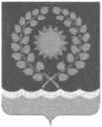 АДМИНИСТРАЦИЯ ПОСЕЛЕНИЯ ЩАПОВСКОЕ В ГОРОДЕ МОСКВЕ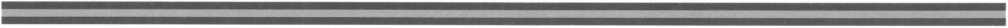 ПОСТАНОВЛЕНИЕОт 25 августа2014                                                                                          № 58О внесении изменений в Постановление«О создании Единой постоянно действующей комиссии по осуществлению закупок администрации поселения Щаповское»  № 15 от 19.02.2014 г.	В связи с  увольнением сотрудника и изменением фамилии сотрудника входящих в состав Единой постоянно действующей комиссии по осуществлению закупок администрации поселения Щаповское,  ПОСТАНОВЛЯЮ:1. Внести изменение в Постановление от 19.02.2014 г. № 15 «О создании Единой постоянно действующей комиссии по осуществлению закупок администрации поселения Щаповское», изложив состав Единой постоянно действующей комиссии по осуществлению закупок администрации поселения Щаповское, в редакции согласно приложению к настоящему постановлению (приложение);2. Разместить настоящее постановление на официальном сайте администрации поселения Щаповское.	3. Контроль за исполнением настоящего постановления оставляю за собой.Глава администрации							П.Н. БондаревПриложение  к Постановлению Главы администрации поселения Щаповское № 58 от 25 августа 2014 г.Приложение № 2к Постановлению Главы администрации поселения Щаповское № 15 от 19.02.2014 г. Состав Единой постоянно действующей комиссии по осуществлению закупок администрации поселения ЩаповскоеПредседатель комиссииП.Н. Бондарев – глава администрации поселенияЗаместитель председателяКомиссииИ.В. Абросимова  – заместитель главы администрации поселенияЧлен комиссииВ.М. Мясоедов  – заместитель главы администрации поселенияЧлен комиссииЕ.В. Савченко – начальник отдела ЖКХиБЧлен комиссииА.Г. Наумочкина – заместитель начальника отдела ЖКХиБЧлен комиссииА.Е. Пашин – главный специалист администрации поселения ЩаповскоеЧлен комиссииИ.В. Кураева – главный специалист администрации поселения Щаповское